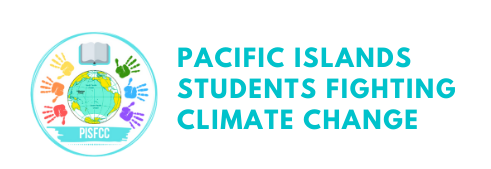 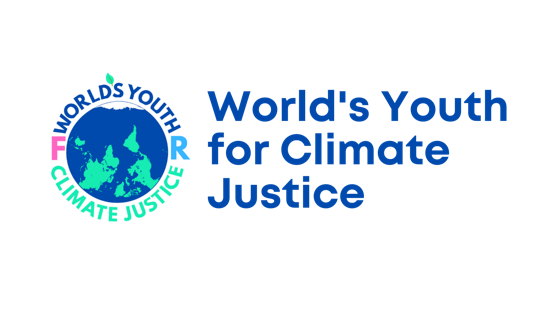 La juventud celebra exitosa votación de la ONU que solicita la opinión de la Corte Internacional de Justicia sobre el cambio climático y los derechos humanos29/3/2023, Nueva York/Port VilaLa Asamblea General de las Naciones Unidas ha adoptado por consenso apoyar la propuesta del Gobierno de Vanuatu de obtener una opinión consultiva de la Corte Internacional de Justicia sobre las obligaciones de los Estados en relación al cambio climático. Más de 120 países se unieron para co-patrocinar la iniciativa en una muestra de solidaridad global para hacer frente al cambio climático.La juventud del Pacífico, liderada por Pacific Island Students Fighting Climate Change (PISFCC) junto con Worlds Youth for Climate Justice (WYCJ), han celebrado la votación y han pedido más acción para salvar el planeta y proteger a las personas más vulnerables. PISFCC fue la fuerza impulsora detrás de la campaña de la sociedad civil, quienes concibieron la idea hace cuatro años en una sala de clases en Vanuatu.La Corte Internacional de Justicia ahora llevará a cabo audiencias y recibirá pruebas sobre las obligaciones de los Estados en relación al cambio climático, con el objetivo de emitir una opinión consultiva en 2024.Cynthia Houniuhi, de las Islas Salomón y Presidenta de Pacific Island Students Fighting Climate Change (PISFCC), dijo: "Estamos eufóricos de que el mundo haya escuchado a la juventud del Pacífico y haya optado por tomar acción. Todo empezó en una sala de clase del Pacífico hace cuatro años”."En el Pacífico vivimos la crisis climática. Mi país de origen, las Islas Salomón, está luchando. Sin culpa nuestra, estamos viviendo con ciclones tropicales devastadores, inundaciones, pérdida de biodiversidad y aumento del nivel del mar. La intensidad y frecuencia de estos eventos están aumentando cada vez más. Somos quienes menos hemos contribuido a las emisiones globales que están inundando nuestra tierra”."Como jóvenes, el fracaso del mundo para detener las emisiones que matan al planeta no es un problema teórico. Es nuestro presente y nuestro futuro lo que se está vendiendo. La votación en las Naciones Unidas es un paso en la dirección correcta para la justicia climática"Nicole Ponce (Filipinas), Coordinadora para Asia - Worlds Youth for Climate Justice"Agradecemos a todos los países por su apoyo, especialmente aquellos que se unieron a Vanuatu como co-patrocinadores. También extendemos nuestro profundo agradecimiento al Gobierno de Vanuatu y a todos aquellos que han trabajado para convertir lo que comenzó como una idea en una sala de clases en una realidad”."Si bien esto no es la solución mágica a la crisis climática, es un gran avance en el derecho internacional. Instamos a los países a participar en el proceso y a aumentar sus ambiciones climáticas".Mert Kumru (Países Bajos), Coordinador para Europa - Worlds Youth for Climate Justice“Es importante destacar que el tribunal examinará cuestiones de derechos humanos y equidad intergeneracional que han sido ampliamente ignoradas por el sistema actual. Nadie puede disputar que los Estados tienen la obligación de tomar medidas efectivas para prevenir y remediar estos impactos climáticos, mitigar el cambio climático y garantizar que todos puedan adaptarse a la crisis climática. Pero de alguna manera, el proceso parece estar estancado. Esta solicitud de opinión consultiva tiene como objetivo ser el catalizador para fomentar una mayor ambición dentro de los procesos existentes”.José Daniel Rodríguez (Costa Rica), Coordinador para América Latina– World’s Youth for Climate Justice"Más de 40 movimientos de la juventud y 58 organizaciones de la sociedad civil de América Latina se han unido a los jóvenes del mundo para crear conciencia sobre el impacto negativo del cambio climático en el pleno disfrute de los derechos humanos. Felicitamos el liderazgo de Costa Rica en este proceso y estamos inspirados por el compromiso regional de buscar claridad legal sobre estos temas críticos. Las violaciones de los derechos humanos causadas por el cambio climático afectan de manera desproporcionada a los pueblos indígenas, las mujeres, las personas jóvenes y las poblaciones históricamente discriminadas en América Latina. Para abordar estas desigualdades, en la búsqueda de justicia climática, trabajaremos para facilitar que aquellos más afectados por el cambio climático sean escuchados por la CIJ".Khulekani Magwaza, Coordinador para Africa – World’s Youth for Climate Justice "Este es un logro muy importante, especialmente para mi pueblo en África. Recientemente organicé un taller regional sobre cambio climático y derechos humanos en Johannesburgo, y la sensación general entre los participantes y activistas fue que es muy preocupante que los marcos legales existentes sobre cambio climático no sean capaces de demostrar una ley aplicable con gran poder para proteger los derechos de las personas inocentes. Esto es obviamente cierto para muchos países de África, las islas del Pacífico y el mundo, así que definitivamente deberíamos celebrar la votación para que la CIJ proporcione una opinión consultiva".Vishal Prasad, Activista – Pacific Islands Students Fighting Climate Change"Esto no es el final de nuestra campaña por la justicia climática. El proceso judicial se desarrollará, tomando pruebas de todo el mundo. El verdadero trabajo comienza al aplicar lo que la opinión consultiva del tribunal diga en la ley doméstica, especialmente en países que continúan impulsando la crisis climática con sus emisiones tóxicas".Nota a Editores: World’s Youth for Climate Justice"La Justicia Climática de la Juventud del Mundo (WYCJ) es un movimiento liderado por jóvenes que lleva el problema más grande del mundo al tribunal más alto del mundo. WYCJ tiene activistas en todos los continentes del mundo que han desempeñado un papel vital al impulsar la resolución ante la Asamblea General de las Naciones Unidas".WYCJ website: www.wy4cj.org Pacific Islands Students Fighting Climate Change"Los Estudiantes de las Islas del Pacífico Luchando contra el Cambio Climático es una organización liderada por jóvenes que inició la campaña ICJAO en 2019 y desde entonces ha liderado las campañas mundiales de la sociedad civil y la juventud".PISFCC Website – www.pisfcc.org Media Contact – Mathew Hilton, matthew.hilton@gsccnetwork.org